Body Map recording FormWestmorland and Furness Care ServicesYou may not be seeing this in its actual size. Click here to fix this 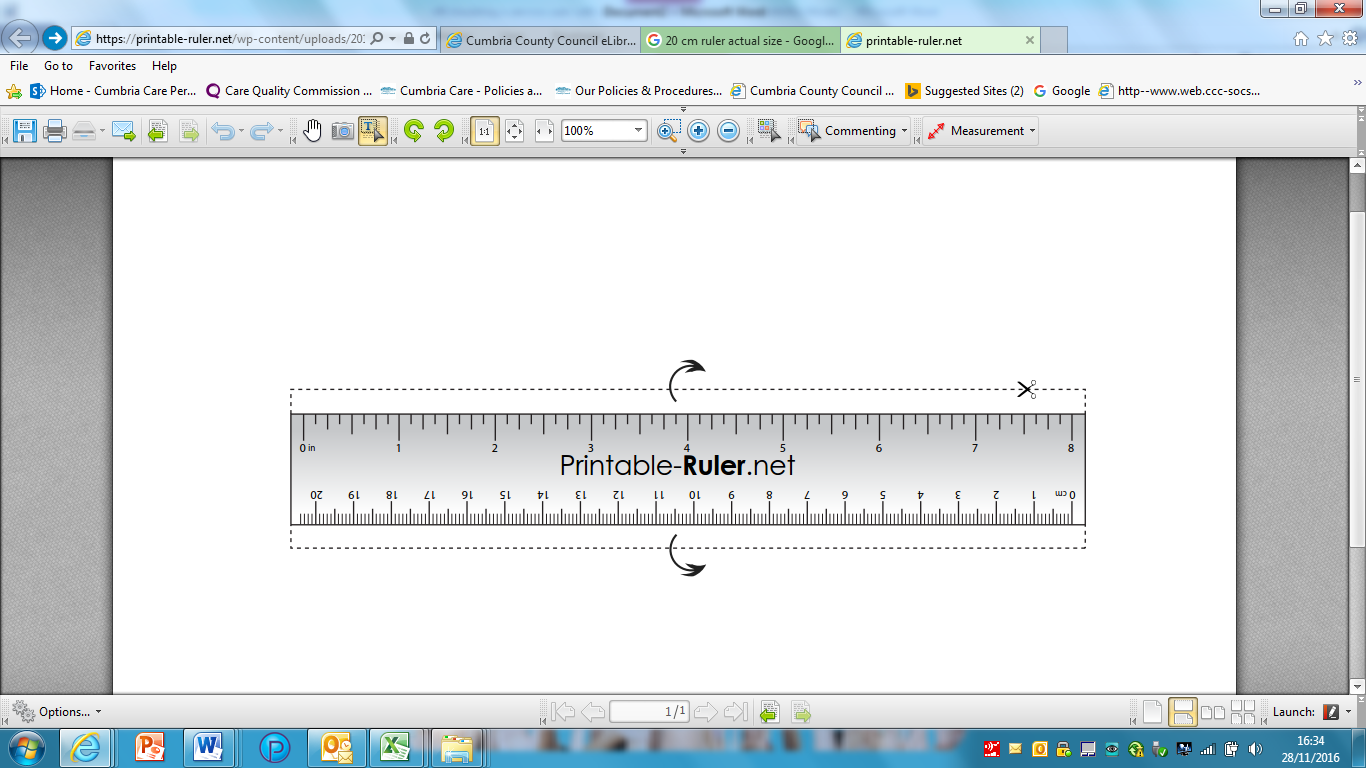 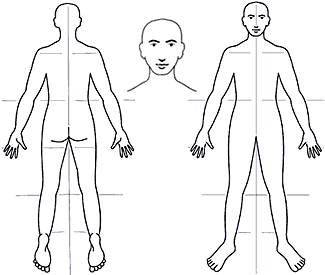 Top of FormBottom of FormEstablishment:Sheet Number: Sheet Number: Sheet Number: Name of Service User:Unit:Start Date:End Date:Draw on the body map in black ink, firstly apply the number from the form on the reverse then using the following alphabetic code to indicate the different injury. (A ruler has been provided to assist with the measurement). Complete the form on the reverse.   Description of Injury / Marks using the code provided:  A: Pressure Ulcers	B: Bruising	           C: Excoriation, red areas (not broken down)	     D: Cuts, wounds E: Scalds, burns	               F: Other (Specify) Draw on the body map in black ink, firstly apply the number from the form on the reverse then using the following alphabetic code to indicate the different injury. (A ruler has been provided to assist with the measurement). Complete the form on the reverse.   Description of Injury / Marks using the code provided:  A: Pressure Ulcers	B: Bruising	           C: Excoriation, red areas (not broken down)	     D: Cuts, wounds E: Scalds, burns	               F: Other (Specify) Draw on the body map in black ink, firstly apply the number from the form on the reverse then using the following alphabetic code to indicate the different injury. (A ruler has been provided to assist with the measurement). Complete the form on the reverse.   Description of Injury / Marks using the code provided:  A: Pressure Ulcers	B: Bruising	           C: Excoriation, red areas (not broken down)	     D: Cuts, wounds E: Scalds, burns	               F: Other (Specify) Draw on the body map in black ink, firstly apply the number from the form on the reverse then using the following alphabetic code to indicate the different injury. (A ruler has been provided to assist with the measurement). Complete the form on the reverse.   Description of Injury / Marks using the code provided:  A: Pressure Ulcers	B: Bruising	           C: Excoriation, red areas (not broken down)	     D: Cuts, wounds E: Scalds, burns	               F: Other (Specify) Draw on the body map in black ink, firstly apply the number from the form on the reverse then using the following alphabetic code to indicate the different injury. (A ruler has been provided to assist with the measurement). Complete the form on the reverse.   Description of Injury / Marks using the code provided:  A: Pressure Ulcers	B: Bruising	           C: Excoriation, red areas (not broken down)	     D: Cuts, wounds E: Scalds, burns	               F: Other (Specify) Draw on the body map in black ink, firstly apply the number from the form on the reverse then using the following alphabetic code to indicate the different injury. (A ruler has been provided to assist with the measurement). Complete the form on the reverse.   Description of Injury / Marks using the code provided:  A: Pressure Ulcers	B: Bruising	           C: Excoriation, red areas (not broken down)	     D: Cuts, wounds E: Scalds, burns	               F: Other (Specify) Draw on the body map in black ink, firstly apply the number from the form on the reverse then using the following alphabetic code to indicate the different injury. (A ruler has been provided to assist with the measurement). Complete the form on the reverse.   Description of Injury / Marks using the code provided:  A: Pressure Ulcers	B: Bruising	           C: Excoriation, red areas (not broken down)	     D: Cuts, wounds E: Scalds, burns	               F: Other (Specify) Draw on the body map in black ink, firstly apply the number from the form on the reverse then using the following alphabetic code to indicate the different injury. (A ruler has been provided to assist with the measurement). Complete the form on the reverse.   Description of Injury / Marks using the code provided:  A: Pressure Ulcers	B: Bruising	           C: Excoriation, red areas (not broken down)	     D: Cuts, wounds E: Scalds, burns	               F: Other (Specify) DateNumberCodeProvide brief details for each mark / injury e.g measurement size, shape of wound, colour of wound bruise, etc.SignatureICASSS No if applicable123456789101112131415